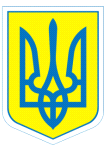 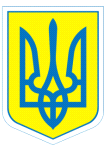 НАКАЗ30.12.2016				          м. Харків			                 № 269Про стан  навчання учнів 4-10-хкласів предмету «Фізична культура»Згідно з планом роботи навчального закладу на 2016/2017 навчальний рік  у грудні 2016 року адміністрацією проведено перевірку стану навчання учнів 4-10-х класів предмету «Фізична культура».Під час перевірки були відвідані уроки учителя фізичної культури Савченко А.Ю. та вивчені такі питання:- рівень фахової і методичної підготовки вчителя, обізнаності із сучасним станом  викладання фізичної культури; - стан ведення документації (класні журнали, матеріали календарно-тематичних і поурочних планувань);  - якість та результативність відвіданих уроків; -рівень  сформованості у школярів умінь і навичок, передбачених навчальною програмою.Викладання фізичної культури у 4-10-х класах здійснює Савченко А.Ю., «спеціаліст другої категорії», стаж роботи 3 роки. Вчитель працює за програмами рекомендованими Міністерством освіти і науки України. До планування Савченко А.Ю. підходить відповідально. Календарне планування педагогом складено відповідно до діючих програм. Систематично ведеться поурочне планування. Вчитель веде класні журнали згідно Інструкції щодо заповнення класного журналу для 1-4-х класів загальноосвітніх навчальних закладів від 08.04.2015 № 412, Інструкції з ведення ділової документації в загальноосвітніх навчальних закладах І-ІІІ ступенів, наказ Міністерства освіти і науки України від 23.06.2000 № 240, дотримуються єдиних вимог щодо ведення тематичного обліку навчальних досягнень школярів.На уроках використовується спортивний інвентар, систематично проводиться інструктаж з питань безпеки.Наслідки відвідування уроків свідчать про те, що вчитель фізичної культури Савченко А.Ю. має достатню теоретичну підготовку, володіє методикою викладання предмета, забезпечує засвоєння учнями основних понять з формування практичних умінь та навичок. Вчитель приділяє увагу створенню найсприятливіших умов для навчання, виховання і розвитку учнів. Постійно запроваджуються  нестандартні форми організації навчання. В календарних планах конкретизовано вправи на орієнтацію в просторі, визначено серію вправ, передбачених на корекцію загальної та мілкої моторики. Вчитель має диференційований підхід до учнів з урахуванням стану здоров’я, фізичного розвитку, статі і рухової підготовленості учнів. Уроки щільні, динамічні, емоційні, формують в учнів уміння і навички самостійних занять фізичною культурою.  Савченко А.Ю. готується до уроків, передбачаючи різні їх типи. Використовує різні форми, методи та прийоми організації навчальної діяльності учнів. Метою кожного уроку фізичної культури є формування в учнів стійкої мотивації до збереження та зміцнення свого здоров'я.Учитель проводить уроки за трьома етапами: нервово-психологічна підготовка учнів до уроку (вхід дітей до залу, привітання, повідомлення теми уроку), основна частина уроку (вправи на орієнтування в просторі, гімнастичні вправи, рухливі ігри) та заключна частина уроку. Савченко А.Ю. проводить ритмічно-рухові вправи, які зміцнюють, розвивають і корегують руховий апарат. Хода по гімнастичній лаві зі зміною швидкості, стрибки на одній та на двох ногах сприяють оволодінню учнями рівновагою, координацією рухів рук і ніг, тулуба, голови. Перевірка показала, що деяким учням важко запам’ятовувати послідовність рухів під час шикування в дві колони, швидко переключатись з одного виду рухів на інший. З такими дітьми вчитель проводить індивідуальне відпрацювання вправ.   Разом з тим мають місце деякі недоліки:- не всі діти на уроці задіяні до виконання вправ;- не проводиться робота з учнями, які не задіяні на уроці та перебувають без спортивної форми.На підставі вищезазначеного НАКАЗУЮ:1.Стан  навчання учнів 4-10-х класів предмету «Фізична культура» вважати достатнім.2. Заступнику директора з навчально-виховної роботи Данильченко Т.А.:Посилити контроль за проведенням уроків  фізичної культури.  Протягом 2016/2017 навчального року3. Вчителю фізичної культури Савченко А.Ю.:3.1. Контролювати дотримання правил безпеки життєдіяльності на уроках фізичної культури, вести облік інструктажів.Постійно3.2.До виконання вправ на уроці долучати всіх учнів.Протягом року3.3.Під час підготовки до уроку продумувати різні види роботи, які дозволять реалізувати принципи диференціації та індивідуалізації навчання. Протягом уроку3.4. Проводити індивідуальну роботу з відпрацюванням елементів вправ, не засвоєних окремими учнями.  Постійно4. Контроль за виконанням даного наказу покласти на заступника директора з навчально-виховної роботи Данильченко Т.А.Директор                                             Л.О. МельніковаДанильченко,370-30-63З наказом  ознайомлені:                    Т.А.Данильченко А.Ю.Савченко